    		      JUNIOR SCHOOL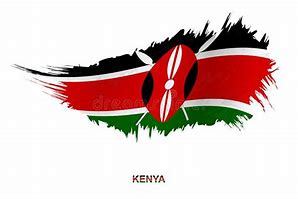 KENYA JUNIOR SCHOOL EDUCATION ASSESSMENT                      KJSEAFORMATIVE ASSESSMENT PRACTICAL ASSESSMENT                            PRETECHNICAL STUDIES                              MARKING SCHEMEYou have been provided with the following pictures of people in a certain career. Name the careers shown.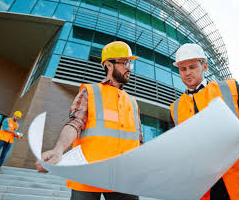 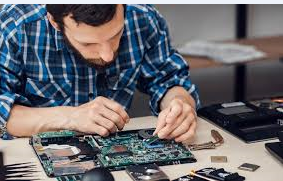 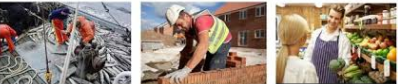 Engineer                                         Technician                       MasonIdentify the following metals and state their colour and uses.	You have been provided with the following materials.AmmeterWiresBulbSwitchCell holderYou are required to Make a complete circuit.Teacher to ensure that the connection is appropriate and bulb lights.Draw a set up to demonstrate a complete circuit.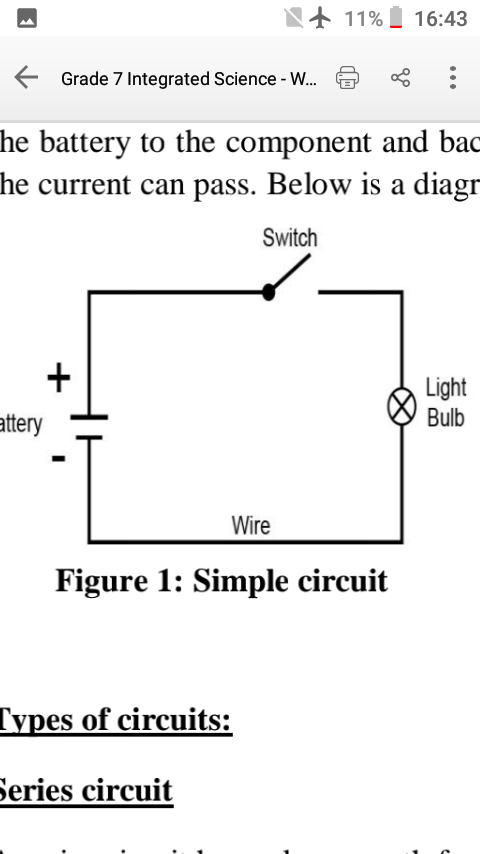 Measure the amount of current passing through the circuit.……………………………………….Draw  hazard symbol that shows high voltage 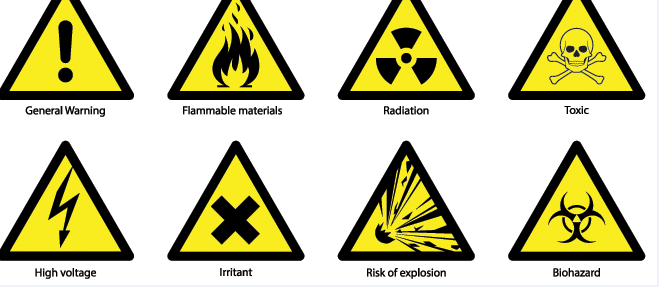 Check whether the following material are good or bad conductors of electricity.The teacher has laid on the table the following non-metallic material.Identify samples ABCD        A Piece Of Animal Skin        B Fibres         C Cotton         D PlasticWhat is the use of the materials ABCDA  making drums, shoes, cloths etcB  making cloths, baskets, mats etcC  making cloths, hospital equipments,blankets etcD  making insulators, utensils, cases etcIdentify the accident injury below    Burns 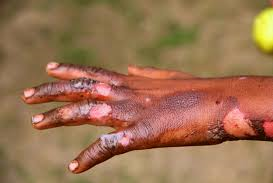 Metal Name Colour UsesAAluminium Shiny grey Make utensils, iron boxes, pans, sufuria, aluminium sheets etc.BIron Dull grey  Make utensils, iron boxes, pans, sufuria, farm machineries, ironsheets,window frames.CSteel Black make rail bridges, rods, beams, sufurias, pans, cutleries etcDCopper Shinymaking electric wires ,pipes, tanks, sinks etcMaterial Conductivity status U -plastic spoonpoorV-aluminium spoongoodW -dry stick poorX -piece of thread.poorY- penpoorZ -iron nails/ pins good